Схема №32 границ прилегающих территорийМУК «БДЦ Дарасун»Забайкальский край, Карымский район, ул. Почтовая, дом 5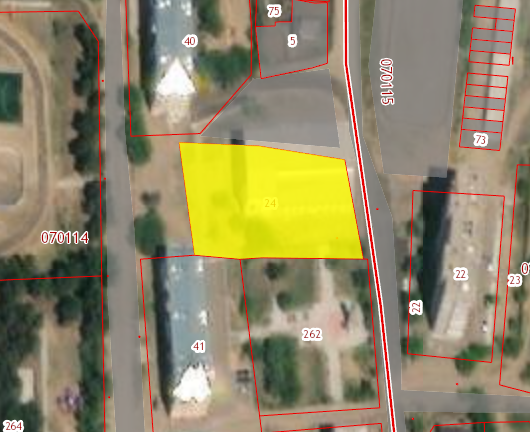 